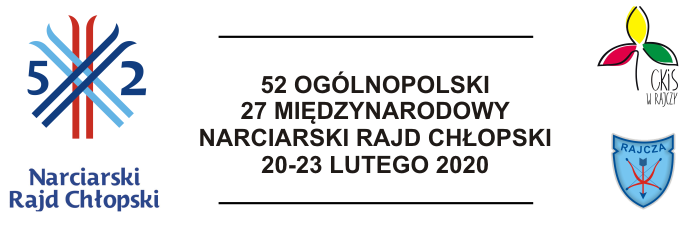 REGULAMIN NARCIARSKIEGO RAJDU CHŁOPSKIEGO 2020Uwagi ogólne:drużynę stanowią co najmniej 4 osoby (każdy z czterech członków drużyny musi wziąć udział w co najmniej jednej konkurencji rajdowej tzn.: bieg narciarski na 2 km lub na 4 km, konkurs wiedzy krajoznawczej, „Zjazd Na Byle Cym”, „Bieg Przebierańców” – chodzi nam o to aby wszyscy członkowie drużyny brali udział w rajdzie. Jeśli w drużynie będzie więcej osób, to dobór startujących jest dowolny, byle by cztery osoby startowały),nie przewiduje się podziału ze względu na płeć,drużyny dzieci i młodzieży startują pod opieką dorosłej osoby,uczestnicy startują na własną odpowiedzialność,każdy z uczestników przed zapisaniem się do Rajdu musi posiadać stosowne oświadczenie dostarczone przez organizatora, które będzie dostępne w Biurze Rajdu w dniu zapisów, a wcześniej na stronie internetowej: www.rajdchlopski.rajcza.pluczestnicy biegów otwartych i konkurencji sprawnościowych powinni być zdrowi i posiadać aktualne badania lekarskie,protesty od wyników można zgłaszać do Biura Rajdu za pośrednictwem kierownika drużyny do 30 minut po ogłoszeniu nieoficjalnych wyników,po ogłoszeniu oficjalnych wyników ewentualne protesty nie będą uwzględniane przez organizatora Rajdu,za właściwy stan zdrowia uczestników odpowiada kierownik drużyny.Kategorie wiekowe:szkoły podstawowe, drużyna młodsza kl. I – V, rocznik 2008 i mniejdrużyna starsza kl. VI – VIII, rocznik 2007 - 2005szkoły średnie – uczniowie rocznik 2004 - 2001seniorzy – rocznik 1999 i starsi.Klasyfikacja:	a) drużynowa - w poszczególnych kategoriach wiekowych Na punktację drużynową składa się:suma punktów zdobytych przez poszczególnych członków drużyny w biegu na 2 km, lub na 4 km, w konkursie wiedzy krajoznawczej oraz Mini Biathlonie,ukończenie „ Zjazdu Na Byle Cym”,ukończenie „Biegu Przebierańców”,ukończenie „Zjazdu na worku z sianem”,ukończenie „Biegu na dwóch nartach”.Sposób liczenia punktów za poszczególne konkurencje drużynowe:punktacja będzie prowadzona oddzielnie dla każdej kategorii wiekowej: szkoły podstawowe, szkoły średnie, seniorzy,w biegu narciarskim na 2 km lub na 4 km dla drużyny punktuje dwóch zawodników,
a punkty liczy się następująco: za pierwsze miejsce tyle punktów ile zostało zgłoszonych do Rajdu zespołów w danej kategorii wiekowej x2, za każde następne miejsce o jeden punkt mniej,w konkursie wiedzy krajoznawczej oraz mini biathlonie punkty liczy się następująco: za pierwsze miejsce tyle punktów ile zostało zgłoszonych do Rajdu zespołów w danej kategorii wiekowej, za każde następne miejsce o jeden punkt mniej ( sala główna CKiS )ukończenie „Zjazdu Na Byle Cym” - do punktacji liczy się jeden uczestnik, który otrzymuje tyle punktów ile drużyn zgłoszono ukończenie „Biegu Przebierańców” - do punktacji liczy się jeden uczestnik, który otrzymuje tyle punktów ile drużyn zgłoszono ukończenie „Zjazdu na worku z sianem” – 3 pktukończenie „Zjazdu na dwóch nartach” – 3 pktAlternatywa bez śniegu: - przeciąganie liny ( według grup wiekowych)- rzut piłką lekarskąb) gminna – 20 punktów za wystawienie stoiska na Targach Smaków, 10 punktów za każdego startującego w konkurencjach drużynowych samorządowca (wójta, burmistrza, prezydenta lub radnego) plus suma punktów do klasyfikacji gmin uzyskanych przez dwie najlepsze drużyny z danej gminy.Punkty do klasyfikacji gmin liczone są według algorytmu:   Pd – punkty zdobyte przez drużynęPmax – maksymalna ilość punktów możliwych do zdobycia w danej kategorii wiekowej. Konkurencje Rajdowe:bieg narciarski stylem dowolnym – 2 km lub 4 km – 2 osoby z drużyny,konkurs wiedzy krajoznawczej – 1 osoba z drużyny,mini biathlon – 1 osoba z drużyny,„Zjazd Na Byle Cym” – 1 osoba z drużyny,„Bieg Przebierańców” – 1 osoba z drużyny,Bieg zespołowy na dwóch nartach (3 punkty za ukończenie)„Zjazd na worku z sianem” (3 punkty za ukończenie)Harmonogram konkurencji rajdowych (21/02/2020 - pt):Zapisy zawodników drużyn do poszczególnych konkurencji odbywać się będą przy przyjmowaniu drużyn, a zawodników nie będących członkami drużyn 30 minut przed startem danej konkurencji.10:30 – 12.15 zapisy do otwartych biegów na 2 km i 4 km.12.30 – start do biegu na 2km ( styl dowolny, start co 30 s.)13:00 rozpoczęcie konkursu wiedzy ( sala główna CKiS )13:30 start biegów na 4 km. ( styl dowolny – jak na 2 km.)15.00 Zimowisko Rajdowe II część (21/02/20 – pt):- 14.30 „Zjazd ma Byle Cym”- 14.30 „Zjazd na worku z sianem”- 15.05 Mini Biathlon ( klasyk )- 16.00 Bieg Przebierańców- 16.30 – 17.00 Zespołowy bieg na nartachOtwarty Rajczański Bieg Narciarski – 2 km:udział biorą dzieci i młodzież rocznik 1999 i młodsi, tj. szkoły podstawowe i szkoły średnieobowiązuje podział na kategorie wiekowe i płeć:Dz – 1, Ch – 1 - rocznik 2008 i młodsi – SP klasa I - VDz – 2, Ch – 2 - rocznik 2005 – 2007 – SP klasa VI - VIIIDz – 3, Ch – 3 - rocznik 2004 – 2001 – szkoły średniedługość trasy – 2 km, teren płaski,technika dowolna,aktualne badania lekarskie,bieg odbywa się zgodnie z przepisami NRS.Otwarty Amatorski Rajczański Bieg Narciarski – 4 km:udział biorą kobiety i mężczyźni rocznik 1999 i starsi,obowiązuje podział na następujące kategorie wiekoweKobiety:K – 1 - rocznik 1999 – 1979,K – 2 - rocznik 1978 i starsze.Mężczyźni:M – 1   - rocznik 1999 – 1989,M – 2   - rocznik 1988 – 1979,M – 3   - rocznik 1978 – 1969,M – 4   - rocznik 1968 i starsidługość trasy 4 km, teren płaski,technika dowolna,aktualne badania lekarskie,bieg odbywa się zgodnie z przepisami NRS.w kategoriach mężczyzn jeśli będzie mniej niż trzech zawodników w danej kategorii to będą łączone kategorie sąsiednie.Sobota (22/02/20)14.30:- „Zjazd na Byle Cym”- „Zjazd na Worku z sianem”Nagrody:w klasyfikacji drużynowej Rajdu w kategoriach szkół podstawowych, szkół średnich oraz seniorów za miejsca od 1 do 3 puchary i od 1 do 6 dyplomy,w klasyfikacji gminnej za miejsca od 1 do 3 puchary i od 1 do 6 dyplomy,w ocenie stoisk na Targach Smaków za miejsca od 1 do 3 puchary i dyplomy,za prezentację w korowodzie, za miejsce 1 do 3 puchary i dyplomy,w biegu otwartym na 2 km za 1 miejsce puchar, za miejsca od 1 do 3 medale, za miejsca od 1 do 6 dyplomy, we wszystkich kategoriach wiekowych,w biegu otwartym na 4 km za 1 miejsce puchar, za miejsca od 1 do 3 dyplomy i medale, we wszystkich kategoriach wiekowych,w mini biathlonie za miejsca od 1 do 3 dyplomy,w „Biegu Przebierańców” za miejsca od 1 do 3 nagrody rzeczowe i dyplomy,w „ Wyścigu na Byle Cym” za miejsca od 1 do 3 nagrody rzeczowe i dyplomy.Uwagi końcowe:organizator zastrzega sobie możliwość zmiany programu Rajdu, ze względu na warunki pogodowe,w razie braku śniegu zamiast biegów na 2 km i 4 km odbędzie się bieg przełajowy na podobnych dystansach z takimi samymi nagrodami, a „Zjazd Na Byle Cym” będzie odwołany,drużyna musi posiadać narty biegowe dla co najmniej dwóch uczestników,regulamin konkursu wiedzy krajoznawczej, Targów Smaków oraz oceny prezentacji ekip w korowodzie dostępne na stronie internetowej: www.rajdchlopski.rajcza.plorganizator o godz. 18:00 w sobotę wywiesi na tablicach informacyjnych w CKiS w biurze Rajdu nieoficjalne wyniki końcowe Rajdu, od godz. 18:00 do 18:30 będą przyjmowane w Biurze Rajdu ewentualne protesty od kierowników ekip. O godz. 18:40 wyniki końcowe Rajdu stają się ostateczne,ogłoszenie wyników i rozdanie nagród w biegach otwartych na 2 km i 4 km nastąpi w sobotę w oficjalnym zakończeniu godz. 19.30zakwalifikowanie drużyny do odpowiedniej kategorii wiekowej zależy od wieku najstarszego członka drużyny startującego w konkurencjach sprawnościowych (w ramach Zimowiska Rajdowego oraz w biegach narciarskich).